Council Meeting Minutes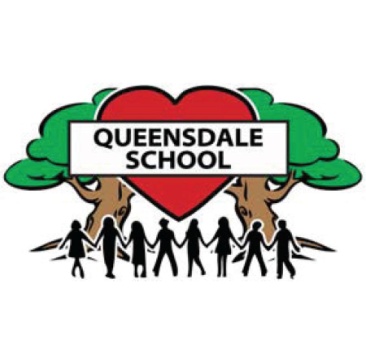 Date:         May 24th, 2016Time:         6:15 pmLocation:  Room 137________________________________________________________________________________________In Attendance :    Nancy Kish,  Amanda MacLeod-Smith, Aunika Hinks, Riann Kinniburgh, Dawn Danko, Sheila Haylock, Lisa Mullan, Amy Townsend, Heather Taylor.Principal: Mr. Gord Carey1. Call to Order      6:20 pm   2.   Agenda and  Minutes Review        Approved by Heather Taylor, seconded by Amy Townsend3.  Principal's ReportVolunteer assembly June 16th, 12:15 pm  followed by luncheon at 12:50 in the library; invitations will go out soon.$300.00 raised for Alberta fires.$300.00 was approved to extend funding of nutrition program until the end of the year.Fresh From the Farm fundraising program was discussed;  40% of proceeds go back to the school.  It will need to be decided early in the new school year if we are going to participate.  It had a positive reception.EQAO  - preparation and schedulingAssistive technology-  Read-Write, organize, scribeTwitter  queensdale_hwdsb       weekly updates, events, celebrations, promoting subscriptionDiscussed student numbers for September; we may be looking at a portable; we won't know until the new year.DRA -- Diagnostic reading, staff  discussed intervention strategies.Health and Phys. Ed --- Ministry of Education Mandate.  Mr. Carey can't guarantee what's being taught which day.  Parents can voice concerns and ask questions.  Curriculum is in its early stages.Refreshing i-pads, our technology is lagging; projectors are becoming dated, safety issues regarding mounting, electrical.  Estimate for 8 or 9 is around $10,000.00.  Some $ was spent adjusting smart boards.   Money is also needed for Chrome Books and i-pads.Discussed agendas, getting rid of them for higher grades and/or sourcing elsewhere, such as the Dollar Store.  Teachers will be consulted regarding agendas  for next year.Wizard of Oz trip subsidy is being looked into.4. Treasurer's Report        See reportMusical $ needs to be figured out; how much may still be outstanding.Frozen yogurt/beach day on June 8th -- Cost is 69 cents for frozen yogurt or a non-dairy popsicle  ($300.00  budget was approved) 5. Chair ReportRebranding as Queensdale Royals, awaiting finished logo.  Approved $3.00 subsidy for new shirts  (So each child will pay only $5.00  for a shirt)  Additional orders may be placed at the  regular cost of $8.00Council approved $5000.00 to go towards upgrading technology as requested by Mr. Carey.       Per Dawn:Notes for hot dog day for next year -- Use warming bags packed for each classroom to make it easier.Fun Fair -- still need volunteers.  Wristband order forms going out. Inflatable's have been ordered, mini-putt, hot dogs have been donated.  Need to source ice-cream, possibly Chapman's ice cream sandwiches.  Proceeds from Fun Fair go to creating an outdoor classroom.6. Dates to Remember(No popcorn day in June)May 27th  danceJune 2nd - Fun FairJune 8th -- Frozen YogurtJune 9th - Wizard of OzJune 10th -- PA dayJune 14th -- Final Council meeting at Firth's Pub.  (Aunika and Riann to prepare Year End )June 15th and 24th -- Track and FieldJune 16th -- Volunteer assembly and lunch.June 17th -- Play DayJune 29th -- Last day of school8. Meeting Adjourned                               